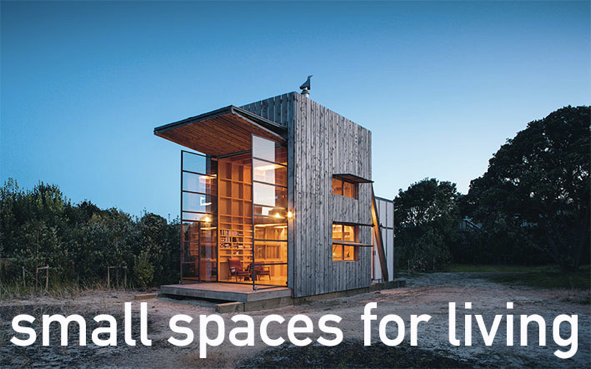 L1DVCKaramu High School 2021Spatial Design ProjectAssessment:Design Brief:Design a small house which responds to any of the following:A transportable living unit for one person or more to live and/or work in that can be used in a range of environmentsA rooftop hideaway for one person which is built on top of another building in a cityA permanent building for one person in a city space that is small, such as a corner siteConsiderations:This living unit can be thought of as a hideaway, an entertaining spot, a chill-out area, and inspirational area to work creatively, a designer’s studio, a small dwelling, a space of contemplation, a retreat, a leisure zone, a sun worshippers paradise….the list could go on.  It is important that you establish a theme/concept/name for your small house design so that it has some character or additional reason for being and could cater for the needs and wants of a specific sort of person. Specifications:Space limitations:48 square metres internal floor areacan include additional decking, roof garden/terraces etc. on top of the 48m2 limitation.  The space could include:A space to sleepAn area to sitAn area to prepare foodA small bathroomSome storageOne entrance/exit (minimum)The following environmental factors could also be included:An intended orientation for sunlight considerations.  It must provide shelter and consider the range of weather conditionsIt may include some sustainable or eco-friendly featuresStandard TitleCreditsAS91068DVC1.35 v5Undertake development of design ideas through graphics practice6 credits internalAS91069DVC1.36 v5Promote an organised body of work to an audience using visual communication techniques. 4 credits internalAS91063DVC1.30 v5Produce freehand sketches that communicate design ideas3 credits externalAS91064DVC1.31 v5Produce instrumental multiview orthographic drawings that communicate technical details3 credits externalAS91065DVC1.32 v5Produce instrumental paraline drawings to communicate design ideas3 credits external